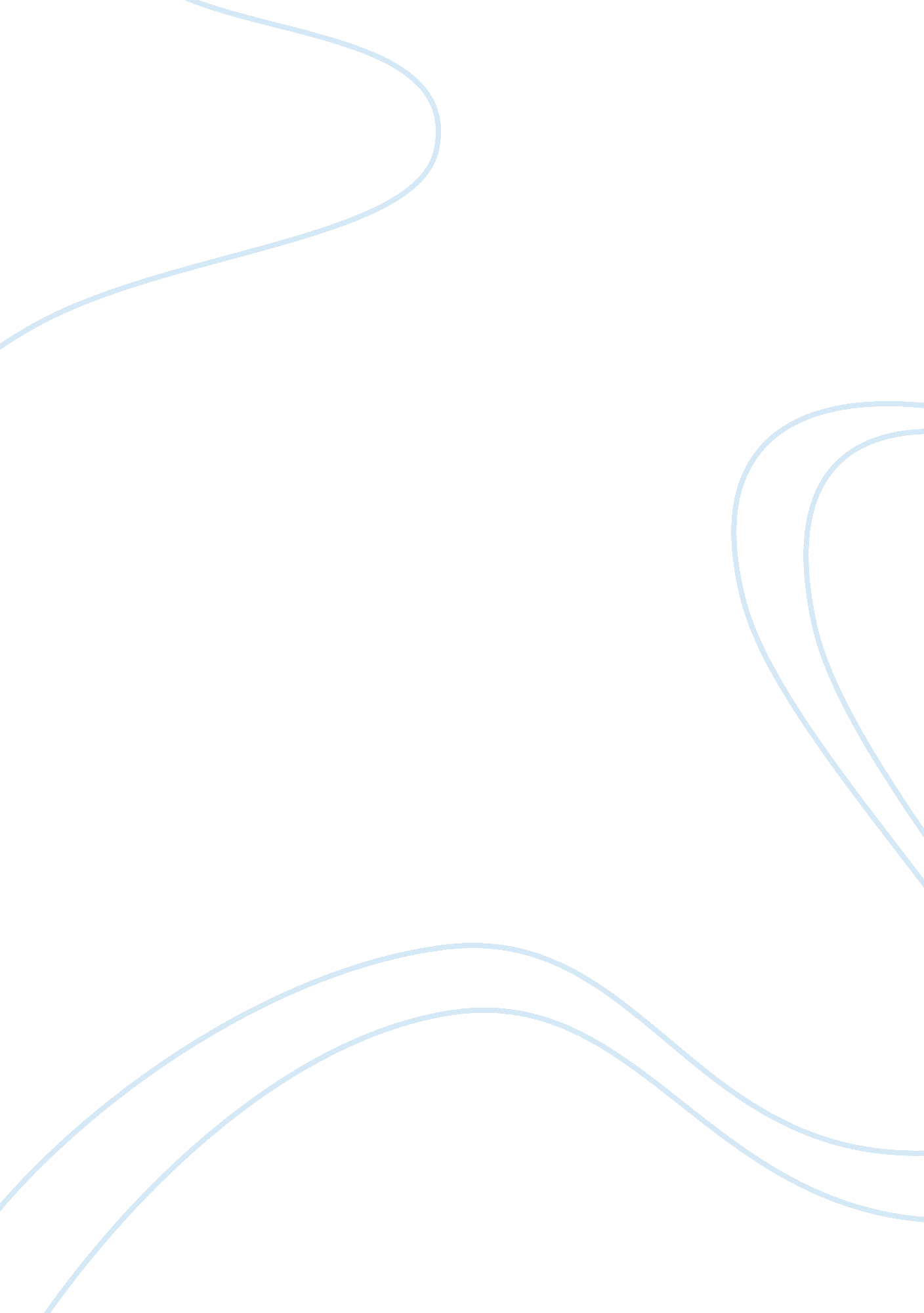 Fox news unreliable source essay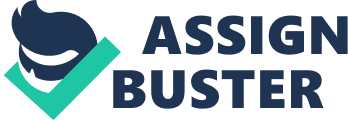 The internet is the largest collection of accessible information ever, so it comes as no surprise that the internet is a major part of daily life. The use of the internet is so common that it has made its way into some important areas of society. Namely, the workplace, the educational system, and general leisure time, in and out of the home. However, people should understand that there are allot of unreliable sources that are waiting for you to enter their domain. Granted, there are reliable sources, as well. The difference is that a reliable source is there to provide readers or viewers with correct information. Namely, written and created by someone who has expertise in that subject like Microsoft. On the other hand, an unreliable source is based on opinion not fact, contains little real information, and can be misleading. I found Fox News to be an unreliable source of information. Moreover, this news station either on the internet or on television must never be considered a dependable resource, because of untruths, political ideals, and misconstruing quotes. To begin with, Fox News is “ either the research arm or the communications arm of the Republican Party” (England). In others words, their reporters, and their programming leans to the right and is not really news but pushing their point of view. Does Fox News “ NBC” have journalism ethics, if so why is the government allowed to interfere, with freedom of the press. Even the “ Obama administration confronted the journalistic practices of Fox News” (England). In fact, what about the untruths those commentators of Fox News offer to their viewers such a commentator Glenn Beck, which falsely claimed that Anita Dunn worships her hero Mao Zedong. Anita Dunn is the White House communication director. Actually, Ms. Dunn really stated that Mao Zedong and Mother Teresa were her favorite philosophers. She did not refer to either as her hero. (England) Glenn Beck the host of Fox News, clearly speaks the political beliefs of NBC, when he says “ he brings a fusion of entertainment, and enlightenment with a mix of history, current events, and humor, Glenn hopes to inspire and empower his loyal viewers, giving them the resources they need to embrace the spirit of America and the Founders” (Beck). In other words, the republicans if you know anything about history the Founder Fathers where Republicans Henry Clay, John Quincy Adams, Samuel Adams, and George Washington. Furthermore, David Boylan Fox News station manager states “ we paid three billion for these stations, and we will decide what the news is” (Arke). Steve Wilson and Jane Akre, a husband and wife investigative reporting team at WTVT, Fox’s Tampa Bay affiliate, thought they had a powerful story about the supermarkets in Florida selling milk produced with rBGH, a synthetic growth hormone developed by Monsanto that boosts milk production. As a result, the over production of milk causes infections in cows requiring increased use of antibiotics. Antibiotic residue found in milk because of inadequate monitoring. Scientists believe that rBGH boosted milk contains heighten levels of IGF-1, a hormone associated with breast, prostrate, and colon cancers. Samuel S. Epstein professor of environmental medicine at the University of Illinois is an expert in the field of artificial hormone rBGH; he has written several articles on this subject and books. One of his books named Seeds of Deception (Epstein). It is, vital for consumers around the country to know the facts, but the story never aired, and Wilson and Akre are out of a job and suing Fox. Fox’s alter their story to make it acceptable to Monsanto. After all, do not forget who was and is ailed with Fox News Ronald Reagan and George Bush (Akre). Obviously, politics were involved. Misconstruing quotes by Fox News can be interpreted as another way of being bias, pushing their view, and lying. In support of this, Fox News had done an interview with an ATF spokeswoman about guns from the United States being found at Mexican crime scenes but was misquoted. Fox News reported that only seventeen percent of guns found at Mexican crime scenes had been traced to the United States. ATF spokeswoman states that through her narration: She told Fox News, in a clarification of the statistics used by her own agency’s assistant director, is that over ninety percent of the traced firearms originate from the United States. However, a large percentage of the guns recovered in Mexico are not sent back to the United States for tracing, because it is obvious from their markings that they do not come from our country. (Beck) However, there are broadcasters at Fox News like, Chris Wallace on Sunday mornings with integrity and have no fear of political retaliation. Wallace gives the American people the whole truth and not journalistic half-truths.“ The Boston Globe, describes Wallace as an equal opportunity inquisitor”. The Washington Post states that Chris Wallace is an aggressive journalist, sharp edged and solid,” and the Miami Herald describes Wallace as an “ equal-opportunity ravager” (Chris). Before, joining Fox News, Wallace worked at ABC News for 15 years where he served as the senior correspondent for “ Primetime Thursday” and as a substitute host for “ Nightline”. During his tenure with ABC News, Wallace hosted multiple groundbreaking investigations and received numerous awards for his work. For example, the DuPont-Columbia Award-winning probe of the Associates, Ford Motor Company’s finance department that allegedly practiced predatory lending (Chris). Chris Wallace type of news broadcasting is not tainted with yellow television journalism. In conclusion, people watch and listen to the news each day to different programs, and for different reasons, trusting that commentators are giving them the correct information. In school, students sometimes must do essays and reports and may have to visit a news site for information related to their subject. Relying on the Fox News channel as your only source of news would be like using MAD Magazine as a legitimate source of information. The Fox News channel’s reporting style is so biased and slanted that trying to obtain any real information from a news report is quite difficult. When watching Fox News remember this channel is not trustworthy, balance or objective, watch it for a laugh then turn off your television. For the reasons above, when viewing news programs people should apply critical thinking at all times. 